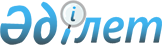 О внесении дополнения в приказ Министра образования и науки Республики Казахстан от 21 августа 2015 года № 538 "Об утверждении квалификационных требований к социальным работникам и правил их аттестации, независимо от формы собственности субъекта, предоставляющего специальные социальные услуги"Приказ Министра просвещения Республики Казахстан от 24 января 2023 года № 14. Зарегистрирован в Министерстве юстиции Республики Казахстан 25 января 2023 года № 31814
      ПРИКАЗЫВАЮ:
      1. Внести в приказ Министра образования и науки Республики Казахстан от 21 августа 2015 года № 538 "Об утверждении квалификационных требований к социальным работникам и правил их аттестации, независимо от формы собственности субъекта, предоставляющего специальные социальные услуги" (зарегистрирован в Реестре государственной регистрации нормативных правовых актов под № 12104) следующее дополнение:
      квалификационные требования к социальным работникам, независимо от формы собственности субъекта, предоставляющего специальные социальные услуги, утвержденные указанным приказом:
      дополнить пунктом 2-1 следующего содержания:
      "2-1. Социальные работники, независимо от формы собственности субъекта, предоставляющего специальные социальные услуги соблюдают нормы профессиональной этики поведения социальных работников, утвержденных приказом Министра труда и социальной защиты населения Республики Казахстан от 27 августа 2022 года № 333 (зарегистрирован в Реестре государственной регистрации нормативных правовых актов под № 29355).".
      2. Комитету среднего образования Министерства просвещения Республики Казахстан в установленном законодательством Республики Казахстан порядке обеспечить:
      1) государственную регистрацию настоящего приказа в Министерстве юстиции Республики Казахстан;
      2) размещение настоящего приказа на интернет-ресурсе Министерства просвещения Республики Казахстан после его официального опубликования;
      3) в течение десяти рабочих дней после государственной регистрации настоящего приказа представление в Юридический департамент Министерства просвещения Республики Казахстан сведений об исполнении мероприятий, предусмотренных подпунктами 1) и 2) настоящего пункта.
      3. Контроль за исполнением настоящего приказа возложить на курирующего вице-министра просвещения Республики Казахстан.
      4. Настоящий приказ вводится в действие со дня его первого официального опубликования.
					© 2012. РГП на ПХВ «Институт законодательства и правовой информации Республики Казахстан» Министерства юстиции Республики Казахстан
				
      Министр просвещенияРеспублики Казахстан 

Г. Бейсембаев
